Pokoloruj rysunek według wzoru, a następnie policz tulipany.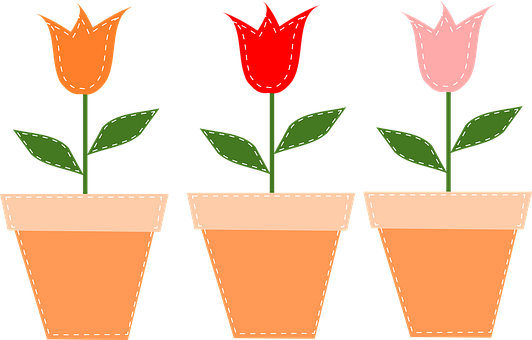 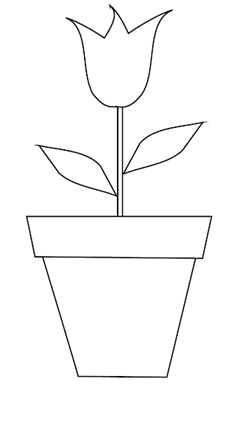 